Questions
Q1.
 The bonding in gaseous hydrogen halides is best described as   A     mainly covalent with an increasing tendency towards ionic as you go down the
               group.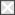    B     mainly covalent with an increasing tendency towards ionic as you go up the
               group.   C     mainly ionic with an increasing tendency towards covalent as you go down the
               group.   D     mainly ionic with an increasing tendency towards covalent as you go up the
               group.(Total for question = 1 mark)Q2.
 Which of the following statements is true?   A     Calcium hydroxide is more soluble in water than magnesium hydroxide.   B     Chlorine is more electronegative than fluorine.   C     Iodine is a stronger oxidizing agent than bromine.   D     The first ionization energy of barium is greater than that of strontium.(Total for question = 1 mark)Q3.
Which of the following statements about electronegativity is true?   A    Non-metals have lower electronegativity than metals.   B    Electronegativity decreases across a period in the Periodic Table.   C    Electronegativity decreases going down a group in the Periodic Table.   D    The bonds between atoms with equal electronegativity are always weak.

(Total for Question = 1 mark)Q4.
A charged rod is held beside a stream of liquid coming from a burette. Which of the following liquids would NOT be significantly deflected?   A    H2O   B    CCl4   C    C2H5OH   D    C2H5Br

(Total for Question = 1 mark)Q5.
 Consider the following organic liquids:A  ethanalB  ethanolC  tetrachloromethaneD  trichloromethane
(a) Each liquid is run from a burette. Which liquid would not be deflected significantly by a charged rod?(1)   A   B   C   D
(b) Which liquid would react with phosphorus(V) chloride to give a gas which fumes in moist air?(1)   A   B   C   D
(c) Which liquid would you expect to have the peak at the greatest mass/charge ratio in its mass spectrum?(1)   A   B   C   D
(d) Which liquid has an infrared spectrum with a broad absorption due to hydrogen bonding?(1)   A   B   C   D(Total for question = 4 marks)Q6.
 An electric field can affect the direction of a stream of some liquids.  Which of these
 liquids would be affected by an electric field?   A     1-chloropropane   B     Pentane   C     Tetrachloromethane   D     Cyclopentane(Total for question = 1 mark)Q7.
 Which of these four molecules, PCl3, CO, CO2 and CCl4, are polar?   A     All four   B     PCl3 and CO   C     CO and CCl4   D     PCl3 and CO2(Total for question = 1 mark)Q8.
 The electronegativities of four pairs of elements are given below. Which pair would form the compound with the greatest ionic character?   A     0.7 and 4.0   B     0.7 and 3.5   C     1.0 and 4.0   D     0.8 and 2.8(Total for question = 1 mark)Q9.
In which series of compounds does the covalent character increase, going from left to right?   A    NaCl, MgCl2, AlCl3, SiCl4   B    SiO2, Al2O3, MgO, Na2O   C    LiI, NaI, KI, RbI   D    KI, KBr, KCl, KF

(Total for Question = 1 mark)Q10.
 Which of the following molecules is polar?
   A    CO2   B    SO2   C    SO3   D    O2(Total for question = 1 mark)Q11.
 
Tetrachloromethane, CCl4, is a   A   polar molecule with polar bonds.   B   polar molecule with non-polar bonds.   C   non-polar molecule with polar bonds.   D   non-polar molecule with non-polar bonds.
(Total for question = 1 mark)Q12.
 Which of the following molecules is non-polar?   A    CH3Cl   B    CH2Cl2   C    CHCl3   D    CCl4(Total for Question = 1 mark)Q13.
 Which of the following molecules is polar?   A     Carbon dioxide, CO2   B     Beryllium chloride, BeCl2   C     Ammonia, NH3   D     Boron trifluoride, BF3(Total for question = 1 mark)Q14.
 
Which of the following molecules contains polar bonds but is not a polar molecule?   A     Chlorine, Cl2   B     Hydrogen chloride, HCl   C     Trichloromethane, CHCl3   D     Tetrachloromethane, CCl4
(Total for question = 1 mark)Mark Scheme
Q1.
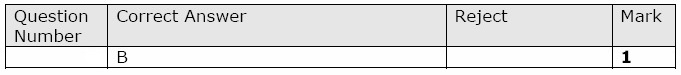 Q2.
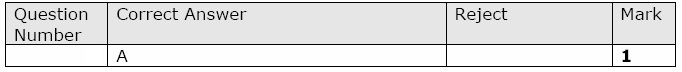 Q3.
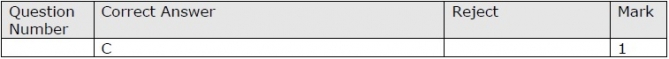 Q4.
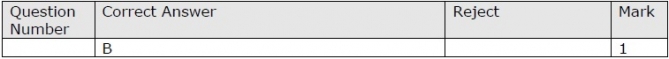 Q5.
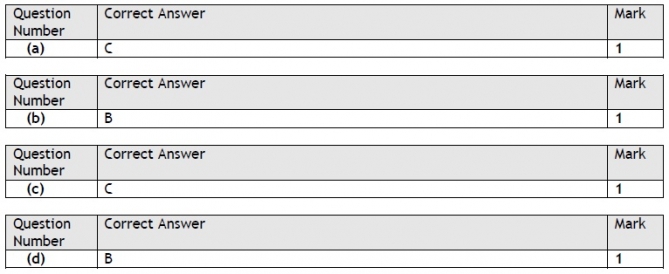 Q6.
Q7.
Q8.
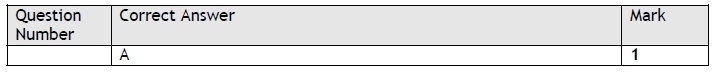 Q9.
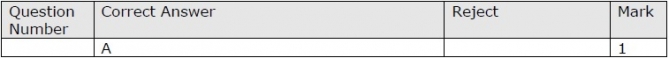 Q10.
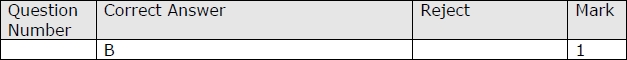 Q11.
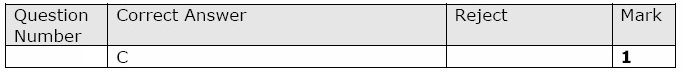 Q12.
 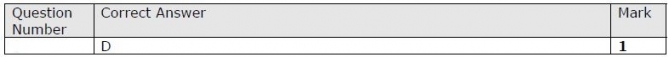 Q13.
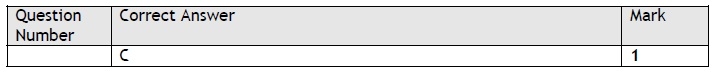 Q14.
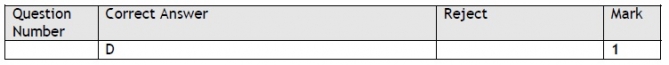 